زانكۆی سه‌ڵاحه‌دین-هه‌ولێر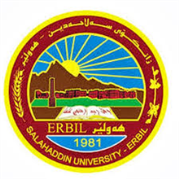 كۆلێژی:  ئه ندازیاریبه‌شی: بروگرامسازىژمێریاری                                                  فۆرمی سه‌روانه‌ی زێده‌كی مامۆستایان                                      مانگی: نیسانڕۆژ/ كاتژمێر8:30-9:309:30-10:3010:30-11:3011:30-12:3012:30-1:301:30-2:302:30-3:303:30-4:304:30-5:30شەممەیەك شەممەدوو شەممەCom. Org. 1st ACom. Org. 1st ACom. Org. 1st BCom. Org. 1st Bسێ شەممەچوار شەممەCom. Arch. 2nd ACom. Arch. 2nd ACom. Arch. 2nd BCom. Arch. 2nd BCOM ARC 2nd A COM ARC 2nd Bپێنج شەممەڕۆژڕۆژڕێكه‌وتتیۆری تیۆری پراكتیكیژمارەی سەروانەڕۆژڕێكه‌وتتیۆری پراكتیكیژمارەی سەروانەشەممەشەممەشەممە6/ 4یەك شەمەیەك شەمەیەك شەمە7/ 4دوو شەمەدوو شەمە1/ 44x24x28دوو شەمە8/ 44x28سێ شەمەسێ شەمە2/ 4سێ شەمە9/ 4چوار شەمەچوار شەمە3/ 44x24x22x110چوار شەمە10/ 44x22x110پێنج شەمەپێنج شەمە4/ 4پێنج شەمە11/ 4 سه‌رپه‌رشتی پرۆژه‌ی ده‌رچونسه‌رپه‌رشتی پرۆژه‌ی ده‌رچونسه‌رپه‌رشتی پرۆژه‌ی ده‌رچون3x13سه‌رپه‌رشتی پرۆژه‌ی ده‌رچونسه‌رپه‌رشتی پرۆژه‌ی ده‌رچون3x13كۆى كاتژمێره‌كانكۆى كاتژمێره‌كانكۆى كاتژمێره‌كان2121كۆى كاتژمێره‌كانكۆى كاتژمێره‌كان2121ڕۆژڕۆژڕێكه‌وتتیۆری تیۆری پراكتیكیژمارەی سەروانەڕۆژڕێكه‌وتتیۆری پراكتیكیژمارەی سەروانەشەممەشەممە13/ 4شەممە20/ 4یەك شەمەیەك شەمە14/ 4یەك شەمە21/ 4دوو شەمەدوو شەمە15/ 44x24x28دوو شەمە22/ 44x28سێ شەمەسێ شەمە16/ 4سێ شەمە23/ 4چوار شەمەچوار شەمە17/ 44x24x22x110چوار شەمە24/ 44x22x110پێنج شەمەپێنج شەمە18/ 4پێنج شەمە25/ 4سه‌رپه‌رشتی پرۆژه‌ی ده‌رچونسه‌رپه‌رشتی پرۆژه‌ی ده‌رچونسه‌رپه‌رشتی پرۆژه‌ی ده‌رچون3x13سه‌رپه‌رشتی پرۆژه‌ی ده‌رچونسه‌رپه‌رشتی پرۆژه‌ی ده‌رچون3x13كۆى كاتژمێره‌كانكۆى كاتژمێره‌كانكۆى كاتژمێره‌كان2121كۆى كاتژمێره‌كانكۆى كاتژمێره‌كان2121ڕۆژڕێكه‌وتتیۆری پراكتیكیژمارەی سەروانەناوی مامۆستا: نازناوی زانستی: مامۆستای یاریدەدەربەشوانەى ياسايى:بەشوانەی هەمواركراو:ته‌مه‌ن: كۆی سەروانە:95هۆكاری دابه‌زینی نیساب:ناوی مامۆستا: نازناوی زانستی: مامۆستای یاریدەدەربەشوانەى ياسايى:بەشوانەی هەمواركراو:ته‌مه‌ن: كۆی سەروانە:95هۆكاری دابه‌زینی نیساب:ناوی مامۆستا: نازناوی زانستی: مامۆستای یاریدەدەربەشوانەى ياسايى:بەشوانەی هەمواركراو:ته‌مه‌ن: كۆی سەروانە:95هۆكاری دابه‌زینی نیساب:ناوی مامۆستا: نازناوی زانستی: مامۆستای یاریدەدەربەشوانەى ياسايى:بەشوانەی هەمواركراو:ته‌مه‌ن: كۆی سەروانە:95هۆكاری دابه‌زینی نیساب:ناوی مامۆستا: نازناوی زانستی: مامۆستای یاریدەدەربەشوانەى ياسايى:بەشوانەی هەمواركراو:ته‌مه‌ن: كۆی سەروانە:95هۆكاری دابه‌زینی نیساب:ناوی مامۆستا: نازناوی زانستی: مامۆستای یاریدەدەربەشوانەى ياسايى:بەشوانەی هەمواركراو:ته‌مه‌ن: كۆی سەروانە:95هۆكاری دابه‌زینی نیساب:ناوی مامۆستا: نازناوی زانستی: مامۆستای یاریدەدەربەشوانەى ياسايى:بەشوانەی هەمواركراو:ته‌مه‌ن: كۆی سەروانە:95هۆكاری دابه‌زینی نیساب:شەممە27/ 4ناوی مامۆستا: نازناوی زانستی: مامۆستای یاریدەدەربەشوانەى ياسايى:بەشوانەی هەمواركراو:ته‌مه‌ن: كۆی سەروانە:95هۆكاری دابه‌زینی نیساب:ناوی مامۆستا: نازناوی زانستی: مامۆستای یاریدەدەربەشوانەى ياسايى:بەشوانەی هەمواركراو:ته‌مه‌ن: كۆی سەروانە:95هۆكاری دابه‌زینی نیساب:ناوی مامۆستا: نازناوی زانستی: مامۆستای یاریدەدەربەشوانەى ياسايى:بەشوانەی هەمواركراو:ته‌مه‌ن: كۆی سەروانە:95هۆكاری دابه‌زینی نیساب:ناوی مامۆستا: نازناوی زانستی: مامۆستای یاریدەدەربەشوانەى ياسايى:بەشوانەی هەمواركراو:ته‌مه‌ن: كۆی سەروانە:95هۆكاری دابه‌زینی نیساب:ناوی مامۆستا: نازناوی زانستی: مامۆستای یاریدەدەربەشوانەى ياسايى:بەشوانەی هەمواركراو:ته‌مه‌ن: كۆی سەروانە:95هۆكاری دابه‌زینی نیساب:ناوی مامۆستا: نازناوی زانستی: مامۆستای یاریدەدەربەشوانەى ياسايى:بەشوانەی هەمواركراو:ته‌مه‌ن: كۆی سەروانە:95هۆكاری دابه‌زینی نیساب:ناوی مامۆستا: نازناوی زانستی: مامۆستای یاریدەدەربەشوانەى ياسايى:بەشوانەی هەمواركراو:ته‌مه‌ن: كۆی سەروانە:95هۆكاری دابه‌زینی نیساب:یەك شەمە28/ 4ناوی مامۆستا: نازناوی زانستی: مامۆستای یاریدەدەربەشوانەى ياسايى:بەشوانەی هەمواركراو:ته‌مه‌ن: كۆی سەروانە:95هۆكاری دابه‌زینی نیساب:ناوی مامۆستا: نازناوی زانستی: مامۆستای یاریدەدەربەشوانەى ياسايى:بەشوانەی هەمواركراو:ته‌مه‌ن: كۆی سەروانە:95هۆكاری دابه‌زینی نیساب:ناوی مامۆستا: نازناوی زانستی: مامۆستای یاریدەدەربەشوانەى ياسايى:بەشوانەی هەمواركراو:ته‌مه‌ن: كۆی سەروانە:95هۆكاری دابه‌زینی نیساب:ناوی مامۆستا: نازناوی زانستی: مامۆستای یاریدەدەربەشوانەى ياسايى:بەشوانەی هەمواركراو:ته‌مه‌ن: كۆی سەروانە:95هۆكاری دابه‌زینی نیساب:ناوی مامۆستا: نازناوی زانستی: مامۆستای یاریدەدەربەشوانەى ياسايى:بەشوانەی هەمواركراو:ته‌مه‌ن: كۆی سەروانە:95هۆكاری دابه‌زینی نیساب:ناوی مامۆستا: نازناوی زانستی: مامۆستای یاریدەدەربەشوانەى ياسايى:بەشوانەی هەمواركراو:ته‌مه‌ن: كۆی سەروانە:95هۆكاری دابه‌زینی نیساب:ناوی مامۆستا: نازناوی زانستی: مامۆستای یاریدەدەربەشوانەى ياسايى:بەشوانەی هەمواركراو:ته‌مه‌ن: كۆی سەروانە:95هۆكاری دابه‌زینی نیساب:دوو شەمە29/ 44x28ناوی مامۆستا: نازناوی زانستی: مامۆستای یاریدەدەربەشوانەى ياسايى:بەشوانەی هەمواركراو:ته‌مه‌ن: كۆی سەروانە:95هۆكاری دابه‌زینی نیساب:ناوی مامۆستا: نازناوی زانستی: مامۆستای یاریدەدەربەشوانەى ياسايى:بەشوانەی هەمواركراو:ته‌مه‌ن: كۆی سەروانە:95هۆكاری دابه‌زینی نیساب:ناوی مامۆستا: نازناوی زانستی: مامۆستای یاریدەدەربەشوانەى ياسايى:بەشوانەی هەمواركراو:ته‌مه‌ن: كۆی سەروانە:95هۆكاری دابه‌زینی نیساب:ناوی مامۆستا: نازناوی زانستی: مامۆستای یاریدەدەربەشوانەى ياسايى:بەشوانەی هەمواركراو:ته‌مه‌ن: كۆی سەروانە:95هۆكاری دابه‌زینی نیساب:ناوی مامۆستا: نازناوی زانستی: مامۆستای یاریدەدەربەشوانەى ياسايى:بەشوانەی هەمواركراو:ته‌مه‌ن: كۆی سەروانە:95هۆكاری دابه‌زینی نیساب:ناوی مامۆستا: نازناوی زانستی: مامۆستای یاریدەدەربەشوانەى ياسايى:بەشوانەی هەمواركراو:ته‌مه‌ن: كۆی سەروانە:95هۆكاری دابه‌زینی نیساب:ناوی مامۆستا: نازناوی زانستی: مامۆستای یاریدەدەربەشوانەى ياسايى:بەشوانەی هەمواركراو:ته‌مه‌ن: كۆی سەروانە:95هۆكاری دابه‌زینی نیساب:سێ شەمە30/ 4ناوی مامۆستا: نازناوی زانستی: مامۆستای یاریدەدەربەشوانەى ياسايى:بەشوانەی هەمواركراو:ته‌مه‌ن: كۆی سەروانە:95هۆكاری دابه‌زینی نیساب:ناوی مامۆستا: نازناوی زانستی: مامۆستای یاریدەدەربەشوانەى ياسايى:بەشوانەی هەمواركراو:ته‌مه‌ن: كۆی سەروانە:95هۆكاری دابه‌زینی نیساب:ناوی مامۆستا: نازناوی زانستی: مامۆستای یاریدەدەربەشوانەى ياسايى:بەشوانەی هەمواركراو:ته‌مه‌ن: كۆی سەروانە:95هۆكاری دابه‌زینی نیساب:ناوی مامۆستا: نازناوی زانستی: مامۆستای یاریدەدەربەشوانەى ياسايى:بەشوانەی هەمواركراو:ته‌مه‌ن: كۆی سەروانە:95هۆكاری دابه‌زینی نیساب:ناوی مامۆستا: نازناوی زانستی: مامۆستای یاریدەدەربەشوانەى ياسايى:بەشوانەی هەمواركراو:ته‌مه‌ن: كۆی سەروانە:95هۆكاری دابه‌زینی نیساب:ناوی مامۆستا: نازناوی زانستی: مامۆستای یاریدەدەربەشوانەى ياسايى:بەشوانەی هەمواركراو:ته‌مه‌ن: كۆی سەروانە:95هۆكاری دابه‌زینی نیساب:ناوی مامۆستا: نازناوی زانستی: مامۆستای یاریدەدەربەشوانەى ياسايى:بەشوانەی هەمواركراو:ته‌مه‌ن: كۆی سەروانە:95هۆكاری دابه‌زینی نیساب:چوار شەمەناوی مامۆستا: نازناوی زانستی: مامۆستای یاریدەدەربەشوانەى ياسايى:بەشوانەی هەمواركراو:ته‌مه‌ن: كۆی سەروانە:95هۆكاری دابه‌زینی نیساب:ناوی مامۆستا: نازناوی زانستی: مامۆستای یاریدەدەربەشوانەى ياسايى:بەشوانەی هەمواركراو:ته‌مه‌ن: كۆی سەروانە:95هۆكاری دابه‌زینی نیساب:ناوی مامۆستا: نازناوی زانستی: مامۆستای یاریدەدەربەشوانەى ياسايى:بەشوانەی هەمواركراو:ته‌مه‌ن: كۆی سەروانە:95هۆكاری دابه‌زینی نیساب:ناوی مامۆستا: نازناوی زانستی: مامۆستای یاریدەدەربەشوانەى ياسايى:بەشوانەی هەمواركراو:ته‌مه‌ن: كۆی سەروانە:95هۆكاری دابه‌زینی نیساب:ناوی مامۆستا: نازناوی زانستی: مامۆستای یاریدەدەربەشوانەى ياسايى:بەشوانەی هەمواركراو:ته‌مه‌ن: كۆی سەروانە:95هۆكاری دابه‌زینی نیساب:ناوی مامۆستا: نازناوی زانستی: مامۆستای یاریدەدەربەشوانەى ياسايى:بەشوانەی هەمواركراو:ته‌مه‌ن: كۆی سەروانە:95هۆكاری دابه‌زینی نیساب:ناوی مامۆستا: نازناوی زانستی: مامۆستای یاریدەدەربەشوانەى ياسايى:بەشوانەی هەمواركراو:ته‌مه‌ن: كۆی سەروانە:95هۆكاری دابه‌زینی نیساب:پێنج شەمەناوی مامۆستا: نازناوی زانستی: مامۆستای یاریدەدەربەشوانەى ياسايى:بەشوانەی هەمواركراو:ته‌مه‌ن: كۆی سەروانە:95هۆكاری دابه‌زینی نیساب:ناوی مامۆستا: نازناوی زانستی: مامۆستای یاریدەدەربەشوانەى ياسايى:بەشوانەی هەمواركراو:ته‌مه‌ن: كۆی سەروانە:95هۆكاری دابه‌زینی نیساب:ناوی مامۆستا: نازناوی زانستی: مامۆستای یاریدەدەربەشوانەى ياسايى:بەشوانەی هەمواركراو:ته‌مه‌ن: كۆی سەروانە:95هۆكاری دابه‌زینی نیساب:ناوی مامۆستا: نازناوی زانستی: مامۆستای یاریدەدەربەشوانەى ياسايى:بەشوانەی هەمواركراو:ته‌مه‌ن: كۆی سەروانە:95هۆكاری دابه‌زینی نیساب:ناوی مامۆستا: نازناوی زانستی: مامۆستای یاریدەدەربەشوانەى ياسايى:بەشوانەی هەمواركراو:ته‌مه‌ن: كۆی سەروانە:95هۆكاری دابه‌زینی نیساب:ناوی مامۆستا: نازناوی زانستی: مامۆستای یاریدەدەربەشوانەى ياسايى:بەشوانەی هەمواركراو:ته‌مه‌ن: كۆی سەروانە:95هۆكاری دابه‌زینی نیساب:ناوی مامۆستا: نازناوی زانستی: مامۆستای یاریدەدەربەشوانەى ياسايى:بەشوانەی هەمواركراو:ته‌مه‌ن: كۆی سەروانە:95هۆكاری دابه‌زینی نیساب:سه‌رپه‌رشتی پرۆژه‌ی ده‌رچونسه‌رپه‌رشتی پرۆژه‌ی ده‌رچون3x13ناوی مامۆستا: نازناوی زانستی: مامۆستای یاریدەدەربەشوانەى ياسايى:بەشوانەی هەمواركراو:ته‌مه‌ن: كۆی سەروانە:95هۆكاری دابه‌زینی نیساب:ناوی مامۆستا: نازناوی زانستی: مامۆستای یاریدەدەربەشوانەى ياسايى:بەشوانەی هەمواركراو:ته‌مه‌ن: كۆی سەروانە:95هۆكاری دابه‌زینی نیساب:ناوی مامۆستا: نازناوی زانستی: مامۆستای یاریدەدەربەشوانەى ياسايى:بەشوانەی هەمواركراو:ته‌مه‌ن: كۆی سەروانە:95هۆكاری دابه‌زینی نیساب:ناوی مامۆستا: نازناوی زانستی: مامۆستای یاریدەدەربەشوانەى ياسايى:بەشوانەی هەمواركراو:ته‌مه‌ن: كۆی سەروانە:95هۆكاری دابه‌زینی نیساب:ناوی مامۆستا: نازناوی زانستی: مامۆستای یاریدەدەربەشوانەى ياسايى:بەشوانەی هەمواركراو:ته‌مه‌ن: كۆی سەروانە:95هۆكاری دابه‌زینی نیساب:ناوی مامۆستا: نازناوی زانستی: مامۆستای یاریدەدەربەشوانەى ياسايى:بەشوانەی هەمواركراو:ته‌مه‌ن: كۆی سەروانە:95هۆكاری دابه‌زینی نیساب:ناوی مامۆستا: نازناوی زانستی: مامۆستای یاریدەدەربەشوانەى ياسايى:بەشوانەی هەمواركراو:ته‌مه‌ن: كۆی سەروانە:95هۆكاری دابه‌زینی نیساب:كۆى كاتژمێره‌كانكۆى كاتژمێره‌كان1111كاتژمێر	XXX    دینار    دینارواژۆی مامۆستاسەرۆكی بەشڕاگری كۆلیژ